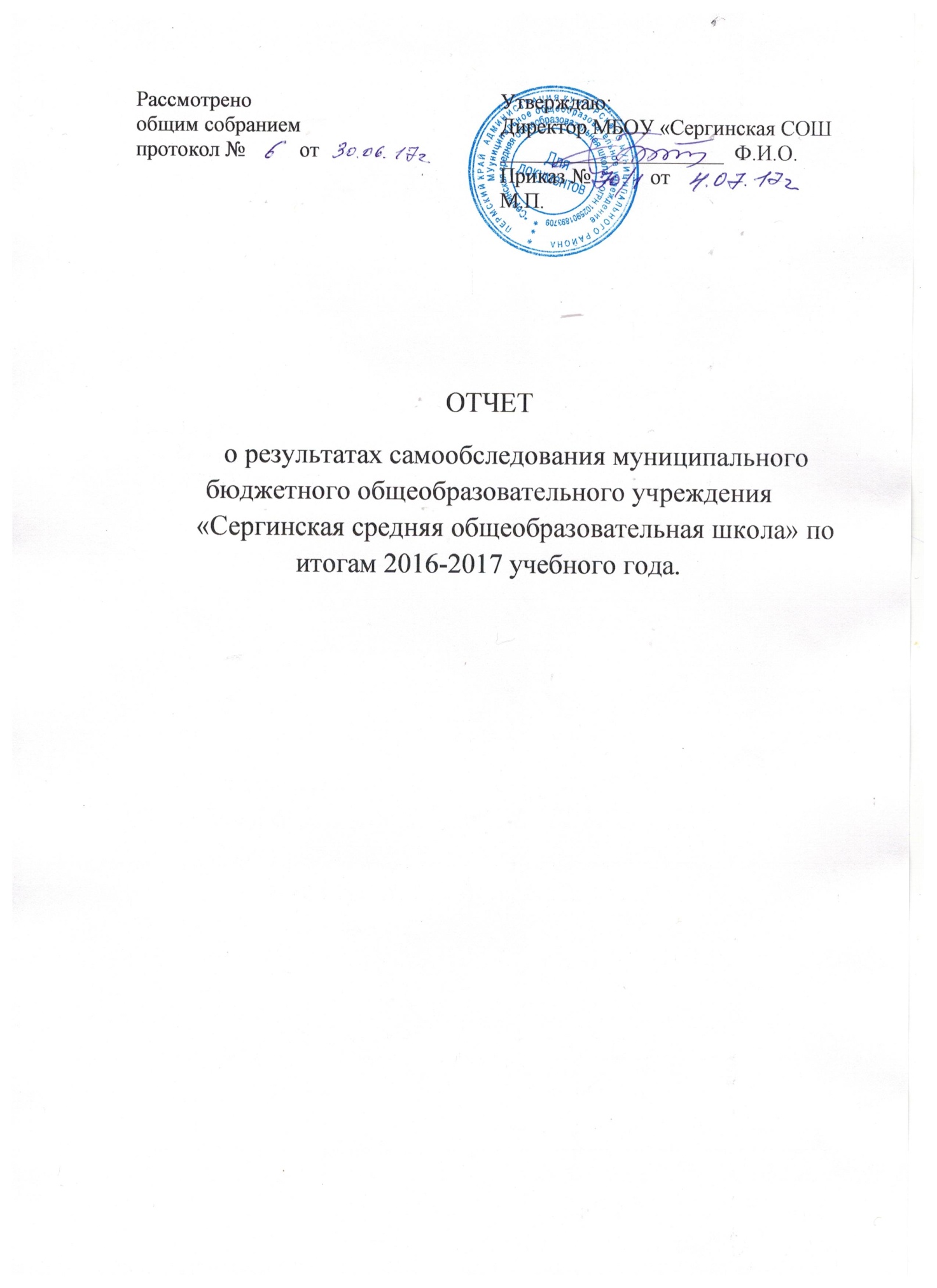 Анализ деятельности МБОУ «Сергинская средняя общеобразовательная школа» по итогам 2016-2017 учебного годаОбщая характеристика ООСергинская школа учреждена как муниципальное  общеобразовательное учреждение «Сергинская средняя   общеобразовательная школа» на основании распоряжения № 714-р от  3 октября  2001 года. На основании постановления №СЭД-01-07-705 от 15.12.2011 г. муниципальное образовательное учреждение «Сергинская средняя общеобразовательная школа» переименована в  муниципальное бюджетное общеобразовательное учреждение «Сергинская средняя общеобразовательная школа».Учредитель школы: Администрация Кунгурского муниципального района. Юридический адрес: Пермский край, Кунгурский район, с. Серга, ул. Школьная, дом 8.Телефон/факс: 7(342)7151162, 7(342)7151290Электронный адрес: serga-mou@yandex.ruСайт школы: http://sergashcola.ucoz.ru /Школа работает на основании:- Лицензии на право осуществления образовательной деятельности (серия РО № 048985 , регистрационный №2177, выданной 17 июля 2012 г)- Свидетельства о государственной аккредитации (серия 59А01 № 0000686, выданного 19 мая  2015 года, регистрационный № 5099).- Устава школы; Школа осуществляет образовательный процесс в соответствии с уровнями общеобразовательных программ: уровень начального общего образования — срок освоения четыре года;уровень основного общего образования — срок освоения пять лет;уровень  среднего общего образования — срок освоения два года.С 1 июля 2016 года школа имеет структурное подразделение «Сергинский детский сад»Режим работы школыСергинская школа работает  по пятидневной  учебной неделе. Школа работает в одну смену.   В соответствии с санитарно-эпидемиологическими правилами и нормативами (СанПиН 2.4.2.2821-10) в первом классе применяется  «ступенчатый» режим обучения с постепенным наращиванием учебной нагрузки в первом полугодии (в сентябре, октябре – по 3 урока в день по 35 минут каждый, в ноябре-декабре – по 4 урока по 35 минут каждый; январь - май – по 4 урока по 45 минут каждый), в середине учебного дня (после второго урока) предусмотрена динамическая пауза продолжительностью 40 минут. Продолжительность урока во 2-11 классах составляет 45 минут, в классах компенсирующего обучения  - 40 минут.Продолжительность учебного года в первых классах — 33 недели, в 2-4, 9,11 классах -34,  5-8, 10 классах — 35 недели.Продолжительность каникул в течение учебного года - 30 календарных дней, летом — 12 календарных недель. Для учащихся в первых классах в III четверти устанавливаются дополнительные недельные каникулы.Средняя нагрузка на ученика  в неделю установлена с учетом возраста учеников на  основании учебного плана, санитарно-гигиенических требований.Система управленияДиректор: Бабушкин Павел Валентинович.Заместитель директора: по учебной работе - Горбунов Евгений Анатольевич                       по дошкольному образованию – Примакова Людмила Анатольевна            Главный бухгалтер: Шарова Людмила НиколаевнаВ поддержку администрации школы создана управленческая команда, в которую входят  психолог, социальный педагог и педагог-организатор. Они курируют работу методических объединений, Совета профилактики, «Службу  примирения». Кроме того, важно отметить, что наиболее эффективными формами самоуправления школой являются:педагогический совет (учителя школы и педагоги  дополнительного образования, сотрудничающие со школой);  Совет школы (учителя, родители, учащиеся школы)       Совет школы является высшим коллективным органом  самоуправления. Это объединение служит для презентации и защиты всех идей, проектов, программ, представляемых учениками школы, для разработки стратегии решения определенных проблем классов, групп, отдельных учеников. Решения Совета школы носят рекомендательный характер для руководства школы при принятии конкретных решений Педагогические кадрыКадровый потенциал является наиболее важным ресурсом, позволяющим обеспечивать высокое качество образования. Руководство школы уделяет внимание созданию благоприятных условий для поддержки и профессионального развития своих педагогов. Уже на протяжении нескольких лет сохраняется число постоянных учителей, что очень важно для поддержания культуры, традиций школы, накопления опыта.Педагогические работники, имеющие отраслевые награды:Состав учащихсяОбучение в школе ведется с 1 по 11 класс. Большинство учеников нашей школы проживают в  с. Серга  и  близлежащих  деревнях Кузино, Горбунята, Елкино, Дураково, Кислово. Осуществляется подвоз учащихся из с. Насадки, д. Мохового (10,11 кл.), поселка Ильича (все Насадское поселение), Зарека, Пустынники. Подвоз осуществляет ИП С.П. Шульц и автобус школы.По состоянию на 1 сентября 2016 года в школе обучается 219 учащихся (из них 2 в форме семейного образования) в 14 классах – комплектах.Кадетское движение в школеВ современной России вновь возрождаются традиции кадетского образования. Сегодня в России более 100 таких учреждений.Главная цель кадетского движения России – формирование условий успешного развития России как великой державы.У нас всегда было стремление возродить понятие «патриотизм», включающее в себя и уважение к Родине, народу, порядочность, честь и доблесть.В 2008 году в школе были созданы 2 кадетских класса.       В 2012 учебном году  открылись еще 6 кадетских классов: пять в начальной школе и 5 класс. В 2016-2017 учебном году в школе следующий состав кадетских классов:Создание кадетских классов помогает воспитанию гражданственности и патриотизма, развитию общей культуры, трудолюбия, уважению к правам и свободам человека, формированию физической выносливости и стойкости, дисциплинированности, получению первичных знаний и навыков военного дела, подготовке к службе в армии, организации интересного и активного отдыха.Ведущей программой учебного воспитательного процесса кадетских классов является программа «Я – Гражданин России» - которая помогает создать систему работы ученического и педагогического коллектива по формированию гражданственности учащихсяОдной из важнейших частей образовательного процесса в  кадетском классе является дополнительное образование. Его направленность определяется непосредственно развитием индивидуальных творческих, духовных, физических и других способностей кадетов.Кадеты посещают занятия в кружках «Юный краевед», «Скалолазание», «Этикет, секции - «Строевая подготовка» и «Юный стрелок», сплавы по рекам Кунгурского района с изучением родного края.Изучаются правила выживания в экстремальных ситуациях на местности, методы определения местоположения, правила оказания первой медицинской помощи при различных травмах.Гражданско-патриотическое воспитание – это главное направление воспитания в кадетских классах, которые принимают самое активное участие во всех мероприятиях школьного, районного и краевого уровня. К традиционным школьным мероприятиям и праздникам добавились новые: принятие кадетской присяги, праздник «Священный день кадета»,  День рождения кадетских классов, несение Почётного караула у памятников.Сплочению коллектива кадетов помогают многообразные формы работы военно-патриотической, спортивно-оздоровительной направленности.  С 2012 года наша школа является членом добровольного содружества «Кадетское братство», имеется Свидетельство, выданное Министерством образования Пермского края. Ежегодно наши кадеты ездят на мероприятия в рамках добровольного содружества «Кадетское братство» в города Чернушку, Оса, с. Уинское. В течение 5-х лет школа активно участвует в проектной деятельности - «Конкурсе социальных и культурных проектов Кунгурского муниципального района». Защищены и реализованы проекты под общим названием «Инновационная площадка по развитию кадетского движения в Кунгурском муниципальном районе»:  2012 год – 30000 рублей – приобретение кадетской формы и атрибутики; 2013 год - 75000 тысяч рублей  строительство единой  полосы препятствий;  2014 год – 90000 рублей – вторая очередь строительства полосы препятствий: 2015 год – «Скалодром -2.В июне с 2014 по 2017 гг  на базе школы были проведены игры по военно-прикладным видам спорта «Вихрь-2014», «Вихрь-2015», «Вихрь – 2016» и «Вихрь – 2017»  в которых приняли участие кадетские школы и школы с кадетскими классами  Пермского края. Эта игра теперь будет проходить в нашей школе ежегодно.Материально-техническая базаШкола располагается в типовом трехэтажном здании, построенном в 1974 году. Техническое состояние школы – удовлетворительное.На территории школы находится стадион, спортивная площадка, сад-огород, хозяйственный двор, отапливаемые гаражи, игровая площадка.Школа располагает двумя спортивными залами, актовым залом, столовой на 120 посадочных мест, медицинским кабинетом, библиотекой.Образовательная деятельностьУчебный планУчебный план школы в 7-11 классах создан на основе  федерального базисного учебного плана 2004 года и сохраняет в необходимом объеме содержание образования, являющееся обязательным на каждой ступени обучения. На  ступени начального общего образования реализуются программы УМК «Школа России». Образовательная программа 1-6 классов основана на ФГОС – 2 (Программа НОО и программа ООО).  Содержание образования во 2 ступени является относительно завершенным для продолжения обучения в средней  общеобразовательной или профессиональной школе. Часы вариативной части учебного плана использованы на изучение предметов основных образовательных дисциплин и включение элективных курсов по русскому языку, математике, химии, биологии, обществознанию, ОБЖ, технологии.Схема применения образовательных программ в начальной школеСхема применения образовательных программ в основной  школе Схема применения образовательных программ в средней школе Все реализуемые в 1 – 6 классах  учебные программы составлены в соответствии с требованиями Федерального государственного образовательного стандарта начального и основного общего образования второго поколения. В 7 – 11 классах программы составлены в соответствии с требованиями Федерального компонента государственного стандарта общего образования 2004 года.Представленная структура образовательной деятельности школы обеспечивается и применением современных педагогических технологий. Применяемые формы, методы, приёмы, педтехнологии позволяют повышать мотивацию образовательной деятельности учащихся и ее результативность.План внеурочной деятельностиЦель внеурочной деятельности: создание условий для  проявления и развития ребенком своих интересов на основе свободного выбора, постижения духовно-нравственных ценностей и  культурных традиций,  достижение учащимися необходимого для жизни в обществе социального опыта и формирование в них принимаемой обществом системы ценностей.Задачи:- воспитание уважительного отношения к своему селу, школе;- воспитание трудолюбия, бережливости;- воспитание ответственности за свои поступки;-  воспитание у детей толерантности, навыков здорового образа жизни;- формирование  чувства патриотизма, правовой культуры, осознанного отношения к профессиональному самоопределению;- воспитание уважения к старшим, заботы о младших;- развитие социальной культуры учащихся через систему ученического самоуправления.В соответствии  с требованиями ФГОС внеурочная деятельность организуется по направлениям:спортивно-оздоровительноехудожественно-эстетическоедуховно-нравственноепроектная и исследовательская деятельностьнаучно-познавательноевоенно-патриотическоеобщекультурноеДля реализации плана по внеурочной деятельности  используются средства  бюджетного финансирования  учебного плана. Результаты учебной деятельностиВажными показателями образовательной деятельности учреждения  являются успеваемость, качество образования, результаты мониторинговых обследований, ВПР, государственной итоговой аттестации учащихся 9-х классов, единого государственного экзамена в 11 классе.Успеваемость и качество.За последние  годы наблюдается положительная динамика по успеваемости и качеству образования в школе.ВПР. 4-5 классыПроведение ВПР направлено на обеспечение единства образовательного пространства Российской Федерации и поддержки введения Федерального государственного образовательного стандарта за счет предоставления образовательным организациям единых проверочных материалов и единых критериев оценивания учебных достижений.Тексты ВПР разрабатываются в соответствии с требованиями Федеральных государственных образовательных стандартов с учетом примерных образовательных программ. Проверочные работы по формату приближены к традиционным контрольным работам без тестовой части.Всероссийские проверочные работы проводились в 4 классах по трем предметам – математике, русскому языку и окружающему миру (19 чел). В 5 классе работы проводились по 4 предметам – русский язык, математика, история и биология (6 чел) О качественной работе педагога начальных классов свидетельствуют высокие показатели качества знаний у обучающихся 4-х классов и успеваемостью 100%. 74%  участников справились с ВПР на «4» и «5». Лучшие результаты обучающиеся продемонстрировали на ВПР по русскому языку. Качество знаний по данному предмету составило 100%,Доля  обучающихся, получивших оценку «5» по трем предметам составляет 5% (1 чел – Мальцев Роман).В 2016-2017 учебном году пятиклассники впервые писали всероссийские проверочные работы. Результаты следующие:Русский языкМатематикаИсторияБиологияНизкие результаты обусловлены следующими причинами: Итоговая аттестация. 9 класс (ОГЭ, ГВЭ)С 2016 года все выпускники 9 классов, кроме детей с ОВЗ и детей-инвалидов обязаны сдавать экзамены по 4 предметам (русский язык и математика + 2 предмета по выбору).В 2016-2017 учебном году обучающиеся 9 класса выбрали следующие экзамены для прохождения итоговой аттестации: физика (1 чел), английский язык (1 чел), география (14 чел), химия (4 чел), биология (7 чел), информатика (12 чел), обществознание  (5 чел).Анализ результатов итоговой аттестации в 9 классе показал, что успеваемость по математике  составила 100	%,  понизился процент качества –   с 54,5% до 50% по сравнению с прошлым годом.  Динамика результатов государственной итоговой аттестации по математике выпускников 9 классовПо русскому языку успеваемость составила 100%, процент качества составил – 100%, что на 9% выше прошлогоднегоДинамика результатов государственной итоговой аттестации по русскому языку выпускников 9 классов: Результаты экзаменов по выбору: все учащиеся (успеваемость 100 %) справились с итоговой аттестацией. Высокое качество (% справившихся на 4 и 5) имеют следующие предметы: физика (100 %), английский язык (100 %), обществознание (80%),  химия (75 %). Итоговая аттестация. 11 класс (ЕГЭ).       ЕГЭ по русскому языку учащиеся нашей школы сдают со 100% успеваемостью, средний балл 69, что ниже прошлогоднего на  6 балловДинамика результатов ЕГЭ по русскому языку выпускников 11 кл:По математике в 2016-2017 учебном году учащиеся школы сдавали на базовом уровне (8 человек, успеваемость 100 %) и на профильном уровне (5  учащихся, успеваемость 100%)Результаты следующие:Базовый уровеньПрофильный уровень.В 2016-2017 учебном году выпускники выбирали экзамены по выбору: физику (2 чел), обществознание (2 чел), историю (2 чел), английский язык (1 чел) и биологию (1 чел). Не справились с ЕГЭ 2 человека – один по обществознанию и один по биологии. Динамика результатов ЕГЭ по выбору учащихся:МедалиАттестат особого образцаПо итогам ЕГЭ Злыденная Ирина набрала в сумме по трем предметам 261 балл (русский язык, история, обществознание)Для повышения результатов государственной (итоговой) аттестации проводился регулярный школьный и муниципальный мониторинг освоения образовательных программ в 9 и 11 классах. - школьные  диагностические работы по русскому языку и математике , по предметам по выбору – 1 раз в четверть.- ТОГЭ И ТЕГЭРезультат проделанной работы: 100% выпускников основной  и средней школы получили аттестаты.По решению педагогического совета часы вариативной части учебного плана в 7-9 классах распределены на традиционные предметные курсы по математике и русскому языку с целью качественной подготовки к экзаменам. В 10-11 классах подготовка к ЕГЭ происходит в рамках элективных курсов.Поэтому на сегодняшний день основной задачей остается повышение качества образования, профессионального мастерства учителей и совершенствования их инновационной деятельности.   Работа с «одаренными» детьми         Основными направлениями деятельности методической службы направлена на подготовку учащихся к ВОШ, НОУ, конкурсам и мероприятиям муниципального, краевого и российского уровней, в том числе дистанционных.        Муниципальный этап Всероссийской олимпиады школьниковНа краевом этапе приняла участие (в очном этапе) 1 ученица нашей школы Злыенная Ирина по технологии.Муниципальный этап исследовательских работ (НОУ)На краевом этапе научно-исследовательских работ  приняла участие  ученица нашей школы Мальцева Полина по химии. Результатом участие в краевом этапе- сертификат участника.Методическая работаВ 2016-2017 учебном году в структуре методической службы школы была организована совместная  деятельность объединения  учителей начальной школы, руководитель Козловская Н.Г и учителей основной и средней школы, руководитель Елтышева  Е.В.Методическая работа велась в соответствии с темой: Формирование и развитие творческого потенциала субъектов образовательного процесса школы в условиях реализации ФГОС начального общего образования (НОО) и введения ФГОС основного общего образования (ООО).Цель: Обеспечение научно-методических условий для качественной реализации Федерального государственного образовательного стандарта основного общего образования.Основные задачи методической работы на  2016-2017 учебный  год. Создание условий для реализации ФГОС НОО, ООО и для поэтапного введения ФГОС, обучающихся с ОВЗ;Совершенствование методического уровня педагогов в овладении новыми педагогическими технологиями. Развитие системы работы с одаренными детьми. Развитие ключевых компетенций обучающихся на основе использования современных педагогических технологий и методов активного обучения. В течение всего учебного года методическую работу школы направлял методический совет, возглавляемый председателем Горбуновым Е.А., на котором рассматривались актуальные вопросы образования и воспитания, планировалась и координировалась деятельность школьных творческих групп. В течение учебного года проводились заседания, на которых педагоги обменивались опытом, «круглые столы» по актуальным проблемам, были даны и проанализированы открытые уроки с требованиями ФГОС в начальной школе и в пятых, шестых классах.В ходе методических семинарах  решались вопросы, связанные с повышением педагогической компетентности педагогов школы в условиях перехода на ФГОС  ООО второго поколения.Основными направлениями деятельности методической работы стали:Работа с кадрами. Повышение квалификации.В начале учебного года был составлен перспективный план курсовой подготовки педагогических работников. Согласно этому плану 4 педагогических работников прошли курсовую подготовку. Не удалось пройти курсы повышения квалификации учителям: начальных классов (2 чел), биологии (1 чел), истории (1 чел). Для данной категории педагогов был скорректирован план прохождения курсов на июнь – сентябрь 2017. Аттестация педагогических работников. Согласно графику аттестации педагогических работников школы  педагоги прошли аттестацию.Обеспечение условий для изучения, обобщения и распространения передового опыта. Цель: обобщение и распространение результатов профессиональной деятельности педагогов, повышение творческой активности учителей.Основными направлениями работы стали:Участие в конференциях и семинарах. Учителя и администрация школы традиционно принимают участия в краевой научно-практической конференции, проводимой в Кунгурском районе «Открытым институтом профессионального развития». Количество педагогов принимавших участие в конференции за последние годыОткрытые урокиВ рамках работы ВТГ были проведены открытые уроки по русскому языку (3 класс, 5 класс), по истории (6 класс)Участие в профессиональных конкурсах.2 учителя математики, учитель физики и учитель английского языка приняли участие в очном региональном туре олимпиады по математике, физике и английскому языку «Профи-край». В конкурсе «Учитель года 2017» приняла участие учитель начальных классов Козловская Нина Геннадьевна в номинации «Учитель начальной школы». Итог 3 место.Шесть учителей приняли участие в муниципальном конкурсе методических разработок «Лучшая методическая разработка урока в аспекте ФГОС»Показатели оценки деятельности методической работыДополнительная информацияПОКАЗАТЕЛИ ДЕЯТЕЛЬНОСТИСАмообследованиеструктурного подразделения для детей дошкольного возраста МБОУ  «Сергинская СОШ»,(на 01.08.2017 г.)АНАЛИЗ  ПОКАЗАТЕЛЕЙ  ДЕЯТЕЛЬНОСТИструктурного подразделения для детей дошкольного возрастаМБОУ  «СЕРГИНСКАЯ СОШ»,по итогам 2016-2017 учебного годаСтруктурное подразделение для детей дошкольного возраста (далее ДОУ) находится по адресу: 617420, Пермский край, Кунгурский район, с. Серга, ул. Садовая, 10. Телефон: (34271) 5-13-64.Заместитель директора по дошкольному образованию – Примакова Людмила Анатольевна.Детский сад открыт в 1999г., расположен в типовом здании. Здание одноэтажное, кирпичное, со всеми видами благоустройства. Предельная наполняемость – 94 человека, 4общеразвивающие группы. Режим функционирования ДОУ – 12 часов с 8.00 до 20.00, при 5-дневной рабочей неделе.Учреждение имеет лицензию 59Л01 № 0001906, регистрационный номер 4070 от 08 июля 2015 г.Воспитанники ДОУВ 2016-. в ДОУ функционировали 4 общеразвивающие группы, которую посещали 94 человека в возрасте от 1,5 до 8 лет:Дети с 1,5 до 3 лет:   - 31 человек;Дети с 3 до 7 лет– 63 человек.В детском саду 2 ребенка- инвалида.СВЕДЕНИЯ О РОДИТЕЛЯХСоциальный статус родителей:18% - специалисты интеллектуального труда;52% - работники физического труда;30% - неработающие.Состав семей воспитанников:77% - полная семья;  23% - неполная семья;29% - многодетная семья;   40% - 1 ребенок в семье;61% - семьи с 2-я детьми.85% - малообеспеченные семьи.100%  -  русскоязычные. 1 семья -  опекаемые детиВозраст родителей:6% - до 25 лет;54% - до 35 лет;40% - старше 35 лет.ОСОБЕННОСТИ ОБРАЗОВАТЕЛЬНОГО ПРОЦЕССА.Условия обучения и воспитания.В ДОУ имеются 4 групповые ячейки с необходимой мебелью, материалами. Развивающая предметно-пространственная среда оборудована  с учетом возрастных особенностей детей, требований ФГОС. Элементы среды   оформлены эстетически.В ДОУ имеются:- кабинет заведующего;- методический кабинет;- физкультурный и музыкальный залы;- медицинский кабинет и изолятор;- групповые помещения, оборудованные с учетом возрастных особенностей детей.- пищеблок и необходимые  подсобные помещения,-прачечная;- игровые площадки с оборудованием для подвижных и сюжетных игр.Все помещения оснащены необходимым оборудованиемТерритория имеет зону зеленых насаждений, 4 прогулочные и 1 спортивную площадку.Выхода в Интернет в ДОУ имеется.Организация питания. Обеспечение безопасности.В ДОУ организовано 4-х разовое  питание. Стоимость питания с 1 января . составляет 94,37 руб. для детей до 3-х лет  и 114,12руб. для  детей старше 3-х лет.Большое значение в ДОУ придается рациональному питанию. Исходя из имеющегося набора продуктов, повара готовят вкусные и разнообразные блюда, соблюдая технологию пищевой обработки, сберегая витаминный состав овощей и фруктов. Ежедневно осуществляется С-витаминизация третьего блюда. В меню ежедневно присутствуют овощи, фрукты, молоко и кисломолочные продукты, соки.В ДОУ оборудована системы видеонаблюдения,  АПС.Чистоту на территории и безопасность учреждения в ночное время  обеспечивают сторожа.Забота о здоровье воспитанниковЗаболеваемость детей составляет 10,5 дней на 1 ребенка. Высокий уровень заболеваемости отмечен в первой младшей  группе. 2 раза за год (в феврале и марте) группу закрывали на карантин по ОРВИ. По снижению заболеваемости в учреждении используются следующие методы:- витаминизация питания;-употребление в пищу йодированной соли;- употребление в пищу лука и чеснока;- босохождение;- использование природных факторов «солнце-воздух-вода» в теплое время года;- динамические паузы во время занятий;- высокая двигательная активность детей в течение дня за счет организации подвижных, спортивных игр, самостоятельной двигательной деятельности.Основные причины пропусков детского сада детьми: каникулы старших детей-школьников, недисциплинированность родителей, отсутствие средств на оплату услуг детского сада. Сведения о педагогических кадрахВ детском саду работают 8 воспитателей, 1 музыкальный руководитель, 1 учитель-логопед, 1 инструктор по физ. воспитанию.  5 педагогов имеют 1 кв. категорию, 5 соотв. занимаемой должности, 1 без категории (стаж работы в данном учреждении менее 2 лет). Пед стаж  от 5 до 10 лет -1 чел., от 10 до 15 лет – 1 чел., от 15 до 20 лет – 1 чел., более 20 лет – 7  чел. средний возраст пед. работников – 45 лет.Повышение квалификации педагогических и административных работниковМЕТОДИЧЕСКАЯ РАБОТА В ДОУЦель методической работы: Повышение педагогической компетентности педагогов ДОО.Задачи методической работы: Привлекать педагогов к подготовке и проведению методических мероприятий.Знакомить педагогов с инновациями в дошкольном образовании.Повышать квалификацию педагогов на КПК, семинарах, конференциях.Формы методической работы в ДОУ.В течение года в соответствии с годовым планом проводились педагогические совещания, посвященные решению поставленных перед педагогическим коллективом задач, обучающие семинары, консультации, посвященные организации педагогического процесса, осуществлению педагогической диагностики.Педагоги были активными участниками методических мероприятий: готовили выступления, осуществляли анализ работы, вносили предложения по повышению эффективности педагогического процесса.Участие педагогов в семинарах, конференциях, КМО.Вывод: Педагоги участвуют в мероприятиях муниципального, межмуниципального  и краевого уровня, всероссийского, но недостаточно активно.Обобщение педагогического опытаВ 2016-2017 учебном году обобщение педагогического опыта не проводилось.Анализ участия в конкурсах  различных уровнейСами педагоги  участвуют в  конкурсах, которые проводятся в рамках МО, интернет -  конкурсах. Музыкальный руководитель подготовила детей к  муниципальному конкурсу « Театральная жемчужина»Функционирование официального сайтаИнформация о деятельности детского сада размещается на отдельной страничке официального сайта МБОУ «Сергинская СОШ».Организация образовательного процессаДля занятий группы делятся на подгруппы, в зависимости от возраста и развития ребенка.  Нормы и требования к нагрузке детей по количеству и продолжительности занятий соответствует требованиям СанПиН.Задача воспитателей – наполнить повседневную жизнь группы интересными делами, включить каждого ребенка в содержательную деятельность, способствовать реализации детских потребностей и развитию способностей. В ДОУ разрабатывается система комплексно-тематического планирования. В течение года разработаны и реализованы тематические понедельные планы. Это позволяет более подробно изучить ту или иную тему.В течение года регулярно проводились праздники, развлечения, досуги, в которых принимают участие дети, родители, учащиеся МБОУ «Сергинской СОШ», сельской библиотеки, ЦДЦель работы педагогов: обеспечение доступности качественного образования дошкольников.Задачи, над которыми работал коллектив ДОУ в течение учебного года: Продолжать формировать у детей кругозор и игровые навыки в процессе сюжетно-ролевых игр;Развивать у детей самостоятельность и активность в процессе трудового воспитания;систематизация работы с родителями, привлечение их к активному участию в жизни детского сада.Для углубления теоретической подготовки для воспитателей проводились консультации, семинары, мастер-классы. Педагоги показывали результаты своей работы на коллективных просмотрах педагогического процесса: занятиях, развлечениях с последующим обсуждением на методических совещаниях.Результаты воспитательно-образовательной деятельностиВ детском саду осуществляется мониторинг качества знаний воспитанников в соответствии с ФГОС ДО (Приказ №1155 от 17.10.2013г.). Мониторинг проводится 2 раза в год. Применяются низкоформализованные методы обследований: наблюдения, беседы, анализ детских работ, анкетирование родителей. Педагоги проверяют уровень сформированности интегративных качеств, уровень физического развития. Полученные результаты обсуждаются на заседании педагогического совещания, итоги фиксируются в таблицах.На основании результатов мониторинга усвоения знания детьми детей проводится своевременная корректировка воспитательно-образовательного процесса.К обучению в школе подготовлено 23 детей. Выпускники ДОУ поступают в школу и достаточно успешно адаптируются в новых условиях.Содержание.Анализ деятельности МБОУ «Сергинская средняя общеобразовательная школа» по итогам 2016-2017 учебного года…………………………………………………………..Анализ показателей деятельности МБОУ «Сергинская средняя общеобразовательная школа» по итогам 2016-2017 учебного года…………………………………………………………..Анализ показателей деятельности структурного подразделения для детей дошкольного возраста МБОУ «Сергинская СОШ» по итогам 2016-2017 учебного года ………………………………Класс1234567891011Предельно допустимая аудиторная учебная нагрузка, часов2123232329303233333434Категория педагоговЧисленностьОбразованиеОбразованиеКвалификацияКвалификацияКвалификацияСреднее специальноевысшееСоответствие  занимаемой должностиперваявысшаяучителя16412394Социальный педагог111Педагог-библиотекарь111Педагог-организатор111Воспитатель ДОУ87153Воспитатель ГПД 111Педагог-психолог111Учитель-логопед111Фамилия Имя ОтчествоДолжностьНаградаБабушкин Павел ВалентиновичДиректор Нагрудной знак «Почетный работник общего образования РФ»Бабушкина Валентина МихайловнаУчитель начальных классовНагрудной знак «Почетный работник общего образования РФ»Худякова Надежда КонстантиновнаПедагог-библиотекарьНагрудной знак «Почетный работник общего образования РФ»Скочилова Наталия ВикторовнаУчитель начальных классовНагрудной знак «Почетный работник общего образования РФ»Ступень обученияКлассТип класса2016 – 2017учебный год2016 – 2017учебный годНОО1ОбщеобразовательныеклассовучащихсяНОО2Общеобразовательные488НОО3Общеобразовательные488НОО4 Общеобразовательные488НОООбщеобразовательные488ООО5Общеобразовательные6101ООО6Общеобразовательные6101ООО7Общеобразовательные6101ООО8аОбщеобразовательные6101ООО8бОбщеобразовательные6101ООО9Общеобразовательные6101ООО5,6  и 7,8Коррекционные с умственной отсталостью218СОО10Общеобразовательные212СОО11Общеобразовательные212КлассКлассный руководитель3Мелехова В.В.4Скочилова Н.В.5Арбузова О.В.6Двойных Н.И.7Сагитова Н.А.8бЕлтышева Е.В.КоличествоХарактеристикаУчебных кабинетов21В 16 кабинетах установлена проекционно-компьютерная техника, 1 цифровой микроскоп, 1 документ камераКомпьютерных классов18 персональных компьютеров, 4 ноутбука, 1 место учителя, локальная сеть, проектор, интерактивная доска, выход в Интернет.Мастерские112 верстаков, 3 токарных станка по дереву, 3 токарных станка по металлуСтоловая1120 посадочных местСпортивные залы2288 м2, 200 м2Спортивная площадка1Полоса препятствийБиблиотека1Фонд: 11 000 художественной и справочной литературы, 9 000 учебников, медиатекаАдминистративные помещения5Медицинский кабинет1Имеется лицензияАктовый зал1120 посадочных местКлассКол-воПрограмма1 класс1«Школа  России» по ФГОС2 класс1«Школа  России» по ФГОС, адаптированная образовательная программа с ЗПР3 класс1«Школа  России» по ФГОС, «Школа  России» по ФГОС, адаптированная образовательная программа с ЗПР4 класс1«Школа  России» по ФГОС, «Школа  России» по ФГОС, адаптированная образовательная программа с ЗПРКласс специального (коррекционного) обучения1Адаптированная образовательная программа с умственной отсталостью, «Особый ребенок»КлассКол-воПрограммаКласс специального (коррекционного) обучения 2Адаптированная образовательная программа с умственной отсталостью, «Особый ребенок»5 класс1ООП ООО, адаптированная образовательная программа с ЗПР6 класс1ООП ООО, адаптированная образовательная программа с ЗПР7 класс1Общеобразовательная программа, адаптированная образовательная программа с ЗПР8 класс2Общеобразовательная программа, адаптированная образовательная программа с ЗПР9 класс1Общеобразовательная программа, адаптированная образовательная программа с ЗПРКлассКол-воПрограмма10 класс1Общеобразовательная программа 11 класс1Общеобразовательная программа 2012-20132013-20142014-20152015-20162016-2017Успеваемость94,597,298,998,2100Качество %42,844,445,74747,3Русский языкРусский языкМатематикаМатематикаОкружающий мирОкружающий мирКачество %Успеваемость %Качество %Успеваемость %Качество %Успеваемость %2015-201685,710087,5100501002016-201710010073,710083,2100«2»«3»«4»«5»Успеваемость %Качество %2016-2017231066,716,7«2»«3»«4»«5»Успеваемость %Качество %2016-2017033010050«2»«3»«4»«5»Успеваемость %Качество %2016-2017213066,750«2»«3»«4»«5»Успеваемость %Качество %2016-2017132083,333,3Учебный годУспеваемостьКачествоСредний тестовый балл2013-2014100%41,2%54,12014-2015100%50%52,32015-2016100%54,5%2016-2017100%50%Учебный годУспеваемостьКачествоСредний тестовый балл2013-2014100%94,1%742014-2015100%56,3%57,62015-2016100%91%2016-2017100%100%Учебный годУспеваемость Средний тестовый балл (максимальный)2012-2013100%60,12013-2014100%59,12014-2015100%772015-2016100%752016-2017100%69Учебный годВсего писалиУспеваемостьСредний баллСредний отметочный балл2014-20151210015,84,32015-2016141001642016-20178100174,6Учебный годВсего писалиУспеваемостьСредний тестовый балл2014-2015771,4532015-201611100502016-20175100462014-20152014-20152015-20162015-20162016-20172016-2017Успеваемость%Средний балл Успеваемость%Средний баллУспеваемость%Средний баллФизика1005410049,810058Обществознание1005610057,25059История--10039100Английский язык----10074Химия1005566,740,3--Биология1005810052,7027Медаль2012-20132013-20142014-20152015-20162016-2017Золотая1--Серебрянная2--За особые успехи в учении1112012-20132013-20142014-20152015-20162016-2017111--2013-20142014-20152015-20162016-20171 место43222 место27543 место4150Итого10111262013-20142014-20152015-20162016-20171 место52222 место27683 место4363Итого11121413ФИО педагогаДолжностьПрисвоенная категория, соответствиеДата прохождения аттестации Скочилова Наталия ВикторовнаУчитель начальных классоввысшая15.12.2016Мелехова Валнтина ВлаимировнаУчитель начальных классоввысшая15.12.2016Лукина Маргарита ГенндьевнаУчитель ИЗО и технологиивысшая15.12.2016Худякова Надежда КонсантиновнаПедагог-библиотекарьвысшая19.01.2017Шардакова Ирина ВалрьевнаУчитель географии125.10.2016Катаева Наталья ПавловаУчитель русского языка и литературы125.10.2016Козловская Нина ГеннадьевнаУчитель начальных классов122.11.2016Жуков Николай ГригорьевичУчитель технологии124.01.20172012-20132013-20142014-20152015-20162016-2017444761Участие педагогов в научно – практических конференцияхКраевая научно -практическая конференция «Современный  урок условиях  реализации ФГОС»Шадейка.6  человек2Участие педагогов в конкурсах (Учитель года, ПНПО, Профи – край)Конкурс Учитель года, Козловская Н.Г. – 3 место.Профи-край  (очный этап) – 4 учителя4Организация на базе учреждения методических мероприятий для работников других учреждений с цель презентации педагогического опыта.Районный семинар для учителей начальной школы 5Наличие педагогов – руководителей методического формирования муниципального уровняКозловская Н.Г. КМО учителей начальных классовХудякова Н.К. РМО школьных библиотекарей1Наличие школьного музея, музейной комнаты, уголкаМузей народного образования2Наличие школьной библиотеки, оснащенной выходом в ИнтернетБиблиотека оснащена выходом в ИнтернетN п/пПоказателиЕдиница измеренияЕдиница измеренияЕдиница измерения2014-20152015-20162016-20171.Образовательная деятельность1.1Общая численность учащихся239 человек221 чел219 чел1.2Численность учащихся по образовательной программе начального общего образования93 человек82 человека88 человек1.3Численность учащихся по образовательной программе основного общего образования116 человек113 человека119 человек1.4Численность учащихся по образовательной программе среднего общего образования 30 человека26 человек12 чел1.5Численность/удельный вес численности учащихся, успевающих на "4" и "5" по результатам промежуточной аттестации, в общей численности учащихся80человека/45,7%78 человек/47%71 чел/47%1.6Средний балл государственной итоговой аттестации выпускников 9 класса по русскому языку57,6 балла	56,4 балла	54,7 балла1.7Средний балл государственной итоговой аттестации выпускников 9 класса по математике 52,3 балла43,6 балла45,1 балла1.8Средний балл единого государственного экзамена выпускников 11 класса по русскому языку 77 балл75 балла69 балл1.9Средний балл единого государственного экзамена выпускников 11 класса по математике (профильный уровень)53 балл50 баллов46 баллов1.10Численность/удельный вес численности выпускников 9 класса, получивших неудовлетворительные результаты на государственной итоговой аттестации по русскому языку, в общей численности выпускников 9 класса0человек/0%0 человек/0 %0человек/0%1.11Численность/удельный вес численности выпускников 9 класса, получивших неудовлетворительные результаты на государственной итоговой аттестации по математике, в общей численности выпускников 9 класса0 человек/ 0%0 человек/ 0%0человек/0%1.12Численность/удельный вес численности выпускников 11 класса, получивших результаты ниже установленного минимального количества баллов единого государственного экзамена по русскому языку, в общей численности выпускников 11 класса0человек/0%0 человек/ 0%0человек/0%1.13Численность/удельный вес численности выпускников 11 класса, получивших результаты ниже установленного минимального количества баллов единого государственного экзамена по математике, в общей численности выпускников 11 класса0человек/0%0 человек/ 0%0человек/0%1.14Численность/удельный вес численности выпускников 9 класса, не получивших аттестаты об основном общем образовании, в общей численности выпускников 9 класса0человек/0%0 человек/ 0%0человек/0%1.15Численность/удельный вес численности выпускников 11 класса, не получивших аттестаты о среднем общем образовании, в общей численности выпускников 11 класса0человек/0%0 человек/ 0%0человек/0%1.16Численность/удельный вес численности выпускников 9 класса, получивших аттестаты об основном общем образовании с отличием, в общей численности выпускников 9 класса1человек/5,5%0 человек/ 0%0человек/0%1.17Численность/удельный вес численности выпускников 11 класса, получивших аттестаты о среднем общем образовании с отличием, в общей численности выпускников 11 класса1человек/8,3%1 человек/5,9%1 человек/12,5%1.18Численность/удельный вес численности учащихся, принявших участие в различных олимпиадах, смотрах, конкурсах, в общей численности учащихся116 человек/48,9%146человек/66%132 чел/60%1.19Численность/удельный вес численности учащихся - победителей и призеров олимпиад, смотров, конкурсов, в общей численности учащихся, в том числе:56человек/23,9%82 человека/37,1%77 чел/35%1.19.1Регионального уровня5 человек/2%7 человек/3,2%1.19.2Федерального уровня5 человек/2 %1.19.3Международного уровня0человек/0%0человек/0%0человек/0%1.20Численность/удельный вес численности учащихся, получающих образование с углубленным изучением отдельных учебных предметов, в общей численности учащихся 30 человек/ 12,6%26 человек/11,8%0человек/0%1.21Численность/удельный вес численности учащихся, получающих образование в рамках профильного обучения, в общей численности учащихся0человек/0%0человек/0%0человек/0%1.22Численность/удельный вес численности обучающихся с применением дистанционных образовательных технологий, электронного обучения, в общей численности учащихся0человек/0%0человек/0%0человек/0%1.23Численность/удельный вес численности учащихся в рамках сетевой формы реализации образовательных программ, в общей численности учащихся0человек/0%0человек/0%0человек/0%1.24Общая численность педагогических работников, в том числе:20 человека21 человек19 человек1.25Численность/удельный вес численности педагогических работников, имеющих высшее образование, в общей численности педагогических работников13 человек/ 65%14 человек/66,7%14чел/74%1.26Численность/удельный вес численности педагогических работников, имеющих высшее образование педагогической направленности (профиля), в общей численности педагогических работников13 человек/ 65%13 человек/ 62%13чел/68%1.27Численность/удельный вес численности педагогических работников, имеющих среднее профессиональное образование, в общей численности педагогических работников7 человек/ 35%7 человек/33,3%5 чел/26%1.28Численность/удельный вес численности педагогических работников, имеющих среднее профессиональное образование педагогической направленности (профиля), в общей численности педагогических работников7 человек/ 35%7 человек/33,3%5 чел/26%1.29Численность/удельный вес численности педагогических работников, которым по результатам аттестации присвоена квалификационная категория, в общей численности педагогических работников, в том числе:15 человек/ 75%16 человек/76,2%16 чел/84%1.29.1Высшая2 человек/ 10%2 человек/ 9,5%5 чел/26%1.29.2Первая13 человек/65%14человек/66,7%11 чел//58%1.30Численность/удельный вес численности педагогических работников в общей численности педагогических работников, педагогический стаж работы которых составляет:1.30.1До 5 лет1 человек/5%0человек/0%0человек/0%1.30.2Свыше 30 лет6 человек/30%7 человек/33,3%7 чел/37%1.31Численность/удельный вес численности педагогических работников в общей численности педагогических работников в возрасте до 30 лет2человек/10%2 человек/9,4%1 чел/5%1.32Численность/удельный вес численности педагогических работников в общей численности педагогических работников в возрасте от 55 лет5 человек/25%5 человек/23,8%4 чел/21%1.33Численность/удельный вес численности педагогических и административно-хозяйственных работников, прошедших за последние 5 лет повышение квалификации/профессиональную переподготовку по профилю педагогической деятельности или иной осуществляемой в образовательной организации деятельности, в общей численности педагогических и административно-хозяйственных работников22человек/100%23 человека/95,8%21 чел/100%1.34Численность/удельный вес численности педагогических и административно-хозяйственных работников, прошедших повышение квалификации по применению в образовательном процессе федеральных государственных образовательных стандартов, в общей численности педагогических и административно-хозяйственных работников16 человек/60%17 человек/70,8%18чел/86%2.Инфраструктура2.1Количество компьютеров в расчете на одного учащегося0,23единиц0,26 единиц026 единиц2.2Количество экземпляров учебной и учебно-методической литературы из общего количества единиц хранения библиотечного фонда, состоящих на учете, в расчете на одного учащегося56 единиц58 единиц59 единиц2.3Наличие в образовательной организации системы электронного документооборотададада2.4Наличие читального зала библиотеки, в том числе:дадада2.4.1С обеспечением возможности работы на стационарных компьютерах или использования переносных компьютеровдадада2.4.2С медиатекойдадада2.4.3Оснащенного средствами сканирования и распознавания текстовдадада2.4.4С выходом в Интернет с компьютеров, расположенных в помещении библиотекидадада2.4.5С контролируемой распечаткой бумажных материаловдадада2.5Численность/удельный вес численности учащихся, которым обеспечена возможность пользоваться широкополосным Интернетом (не менее 2 Мб/с), в общей численности учащихся 239 человек/ 100% 221 человек/ 100%219 чел/100%2.6Общая площадь помещений, в которых осуществляется образовательная деятельность, в расчете на одного учащегося 64,9 кв. м70,2 кв. м.70,2 кв мN п/пПоказателиЕдиница измерения1.Образовательная деятельность1.1Общая численность воспитанников, осваивающих образовательную программу дошкольного образования, в том числе:94 человек1.1.1В режиме полного дня (8 - 12 часов)94 человек1.1.2В режиме кратковременного пребывания (3 - 5 часов)0 человек1.1.3В семейной дошкольной группе0 человек1.1.4В форме семейного образования с психолого-педагогическим сопровождением на базе дошкольной образовательной организации0 человек1.2Общая численность воспитанников в возрасте до 3 лет31 человек1.3Общая численность воспитанников в возрасте от 3 до 8 лет 63 человек1.4Численность/удельный вес численности воспитанников в общей численности воспитанников, получающих услуги присмотра и ухода:человек/%1.4.1В режиме полного дня (8 - 12 часов) 94человек/ 100 %1.4.2В режиме продленного дня (12 - 14 часов)0человек/0%1.4.3В режиме круглосуточного пребывания0человек/0%1.5Численность/удельный вес численности воспитанников с ограниченными возможностями здоровья в общей численности воспитанников, получающих услуги:2человек/2%1.5.1По коррекции недостатков в физическом и (или) психическом развитии0человек/0%1.5.2По освоению образовательной программы дошкольного образования2человек/2%1.5.3По присмотру и уходу0человек/0%1.6Средний показатель пропущенных дней при посещении дошкольной образовательной организации по болезни на одного воспитанника11дней1.7Общая численность педагогических работников, в том числе:11человек1.7.1Численность/удельный вес численности педагогических работников, имеющих высшее образование4человек/36%1.7.2Численность/удельный вес численности педагогических работников, имеющих высшее образование педагогической направленности (профиля)4человек/36%1.7.3Численность/удельный вес численности педагогических работников, имеющих среднее профессиональное образование7человек/64%1.7.4Численность/удельный вес численности педагогических работников, имеющих среднее профессиональное образование педагогической направленности (профиля)7человек/64%1.8Численность/удельный вес численности педагогических работников, которым по результатам аттестации присвоена квалификационная категория, в общей численности педагогических работников, в том числе:5человек/45%1.8.1Высшая0человек/0%1.8.2Первая5человек/45%1.9Численность/удельный вес численности педагогических работников в общей численности педагогических работников, педагогический стаж работы которых составляет:5человек/45%1.9.1До 5 лет0человек/0%1.9.2Свыше 30 лет5человек/45%1.10Численность/удельный вес численности педагогических работников в общей численности педагогических работников в возрасте до 30 лет0человек/0%1.11Численность/удельный вес численности педагогических работников в общей численности педагогических работников в возрасте от 55 лет3человек/ 27%1.12Численность/удельный вес численности педагогических и административно-хозяйственных работников, прошедших за последние 5 лет повышение квалификации/профессиональную переподготовку по профилю педагогической деятельности или иной осуществляемой в образовательной организации деятельности, в общей численности педагогических и административно-хозяйственных работников12человек/100%1.13Численность/удельный вес численности педагогических и административно-хозяйственных работников, прошедших повышение квалификации по применению в образовательном процессе федеральных государственных образовательных стандартов в общей численности педагогических и административно-хозяйственных работников12человек/100%1.14Соотношение "педагогический работник/воспитанник" в дошкольной образовательной организации11человек/94человек1.15Наличие в образовательной организации следующих педагогических работников:1.15.1Музыкального руководителяда1.15.2Инструктора по физической культуреда1.15.3Учителя-логопедада1.15.4Логопеданет1.15.5Учителя-дефектологанет1.15.6Педагога-психологанет2.Инфраструктура2.1Общая площадь помещений, в которых осуществляется образовательная деятельность, в расчете на одного воспитанника2.2Площадь помещений для организации дополнительных видов деятельности воспитанников2.3Наличие физкультурного залада2.4Наличие музыкального залада2.5Наличие прогулочных площадок, обеспечивающих физическую активность и разнообразную игровую деятельность воспитанников на прогулкеда№ п/пФИО педагогаДата прохождения КПКТема КПККоличество часов1Чиркова С.Ю.Октябрь 2016«Содержательные и технологические аспекты социального воспитания детей дошкольного возраста в контексте реализации требований ФГОС ДО» 72 часа2Елизарьева Н.А.Ноябрь 2016 Интегрированный подход по реализации образовательных задач в музыкально-художественной и досуговой деятельности детей в ДОУ в соответствии с ФГОС ДО. Организация детского оркестра. Обучение детей игре на народных инструментах.36 часов3Вертешева С.В.Июль 2017Образовательные и коррекционные технологии в деятельности воспитателя инклюзивной группы.72 часа4Куропаткина С.В.Июль 2017Образовательные и коррекционные технологии в деятельности воспитателя инклюзивной группы.72 часа3Новикова Л.Ю.Июль 2017Образовательные и коррекционные технологии в деятельности воспитателя инклюзивной группы.72 часаУровень мероприятияКоличество мероприятийКоличество выступающихКоличество слушателейМуниципальный 220Межмуниципальный 523Краевой 111Всероссийский 110Международный 000Всего 964